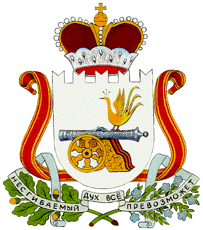 АДМИНИСТРАЦИЯ МУНИЦИПАЛЬНОГО ОБРАЗОВАНИЯ «ДЕМИДОВСКИЙ РАЙОН» СМОЛЕНСКОЙ ОБЛАСТИПОСТАНОВЛЕНИЕот 21.07.2020 № 443        О внесении изменений в постановление от 13.05.2020 № 267 «Об утверждении Административного регламента предоставления муниципальной услуги «Внесение изменений в разрешение на строительство, в том числе в связи с необходимостью продления срока действия разрешения на строительство»	Руководствуясь Градостроительным кодексом Российской Федерации,                       в соответствии с постановлением Администрации муниципального образования «Демидовский район» Смоленской области от 16.03.2011 № 105 «Об утверждении порядка разработки и утверждения административных регламентов предоставления муниципальных услуг», Администрация муниципального образования «Демидовский район» Смоленской области                                                    ПОСТАНОВЛЯЕТ:	1. Внести в пункт 2 постановления Администрации муниципального образования «Демидовский район» Смоленской области от 13.05.2020 № 267  «Об утверждении Административного регламента предоставления муниципальной услуги «Внесение изменений в разрешение на строительство, в том числе в связи с необходимостью продления срока действия разрешения на строительство» изменения:2. Слова «(в редакции постановлений от 24.08.2018 № 519, от 04.04.2019.№ 177)» заменить словами «(в редакции постановлений от 30.11.2017 № 933, от 24.08.2018 № 519, от 04.04.2019 №177)».3. Опубликовать настоящее постановление в газете «Поречанка» и разместить на официальном сайте Администрации муниципального образования «Демидовский район» Смоленской области в информационно-телекоммуникационной сети «Интернет». Глава муниципального образования«Демидовский район» Смоленской области                                           А.Ф. Семенов